SANIPOR® FragebogenAuftraggeber / InteressentFirma /Name:			     Adresse:				     Telefon/Fax:			     Sachbearbeiter:			     Baustelle/Adresse:		     Allgemeine Fragen zur technischer Durchführung und der PreiskalkulationEntwässerungsplan: Art des Hauptkanals:  		RW   /  SW   /  MW Anzahl der zu reparierenden Haltungen:      1. Länge:	     	  m  DN:      	cm    Werkstoff:      2. Länge:	     	  m  DN:      	cm    Werkstoff:      3. Länge:	     	  m  DN:      	cm    Werkstoff:      4. Länge:	     	  m  DN:      	cm    Werkstoff:      	Anzahl der Schächte:      1. :      	Depth:        m   DN:      	cm Werkstoff:	      2. :      	Depth:        m   DN:      	cm Werkstoff:	      3. :      	Depth:        m   DN:      	cm Werkstoff:	      4. :      	Depth:        m   DN:      	cm Werkstoff:	      Anzahl der Anschlüsse:      Sind Revisionsschächte vorhanden? 	Ja   /  Nein 1. Länge:      	m  DN:        cm    Werkstoff:      2. Länge:      	m  DN:        cm    Werkstoff:      	3. Länge:      	m  DN:        cm    Werkstoff:      4. Länge:      	m  DN:        cm    Werkstoff:      	Angaben zu Privatanschlüssen, die nicht im Plan eingezeichnet sind: Gibt es verschlossene  / unersichtliche  / asphaltierte  / nicht vorhandene  Revisionsschächte und Schächte? Bemerkung:      Befinden sich in der Nähe des Kanalrohres Versorgungsleitungen?               Gas  / Wasser  / Strom  / Telecom Kabel  / Regenwasserkanäle  / Senkgruben  / Kabelleitungen Bemerkung:      BodenbeschaffenheitKies  / Sand  / Ton  / Andere Bemerkung:      Art des angeschütteten Bodens: Ist der zu reparierende Leitungsabschnitt teilweise oder völlig mit Beton ummantelt?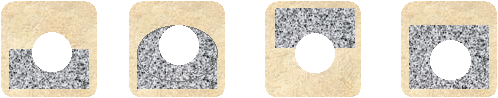 Wie stark ist die Betonschicht?      Lage des Kanals?					Straße  / Gebäude  / Gehweg  / Garten  / Park  / Industrie Gelände  /Freies Feld  / Andere  Wann wurde die letzte Kanalinspektion durchgeführt? Videoaufnahme und Protokoll vom jüngsten Datum, evtl. Konstruktionsdetails der Kanalleitung und der Schächte Wurde eine Wasserdichtheitsprobe (EN 1610) durchgeführt? NEIN  Ergebnis:       Klassifikation der Leitungsschäden:       Grundwasserdaten:Höhe des Grundwasserspiegels:      Strömungsgeschwindigkeit:      Gezeiten abhängig?      Salzgehalt – Brackwasser:       Angaben über die Abwasser - Abflussmenge Q = m3/s  Muss das Schmutz-, Regen- bzw. Mischwasser umgepumpt werden?Ja  /  Nein  Ist Infiltration sichtbar?   Ja  /  Nein Verkehrsbedingungen:Ist Nachtarbeit erforderlich? Ja  /  Nein Ampelanlage notwendig? Ja  /  Nein Vollsperrung notwendig? Ja  /  Nein Liegt eine Verkehrsgenehmigung vor? Ja  /  Nein Können die Tankfahrzeuge neben / hinter den Schächten abgestellt werden? Ja  /  Nein Bemerkung:       Sind Hydranten Anschlüsse vorhanden?    Ja  /  Nein Wie weit vom Hauptschacht?       Eigentum der Anschlüsse?   Privat / Kommunal : In voller Länge  / bis Grundstücksgrenze Bemerkung:       Wurden in den Hauptleitungen Inliner verlegt?   Ja  /  Nein  Welche Möglichkeiten sind für die Einrichtung eines Arbeitsdepots vorhanden? Falls keine örtlicheren Lizenznehmer vorhanden sind, benötigt man ein provisorisches Arbeitsdepot von ca. 50m * 50m Fläche, mit Strom und Wasser, maximal 10km von der Baustelle entfernt, um die Lösungen lagern zu können. Ein städtischer Bauhof wäre dafür geeignet. Bitte schicken Sie diesen ausgefüllten Fragebogen mit der Videoaufnahme der Inspektion und dem Lageplan an die Sanipor Vertriebs GmbH:office@sanipor.com